	Trigonometric ratios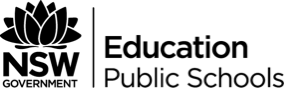 ContentTeaching strategies and activitiesResourcesTrigonometry reviewhttp://www.mathsisfun.com/algebra/trigonometry.htmlThe unit circlehttp://www.mathsisfun.com/geometry/unit-circle.htmlExact ratios for 0, 30, 45, 60, 90 degrees.Exact ratios- Woo tubehttps://www.youtube.com/watch?v=wzHorwUAe7wExact Ratioshttp://www.mathsisfun.com/geometry/unit-circle.htmlExact Values for 30 and 60 Degreeshttps://www.youtube.com/watch?v=73eNYjKlTd8Exact Values for 45 Degreeshttps://www.youtube.com/watch?v=lBEXdR4WwEkCurve Sketching.Desmos Exerciseshttps://docs.google.com/document/d/1vPZorWAdCRvlCPzAuVNgnM4I2Iz7IEws0hil04dwddw/edit Desmos/6 Trig Graphs by Quadranthttps://www.desmos.com/calculator/fgwqouziu2 Sine rule: the ambiguous case (obtuse angles).Mathematics Online Sine Rulehttps://www.youtube.com/watch?v=3jBMymLI8lsSine Rule (Finding a Length)https://www.youtube.com/watch?v=RL2F49BwQTA Sine Rule (Finding an Angle)https://www.youtube.com/watch?v=l1iUXL4fcjsCosine rule.The Sine and Cosine Songhttps://www.youtube.com/watch?v=-BIfuehcXAE&feature=youtu.beCosine Rule (Finding a Length)https://www.youtube.com/watch?v=g83T16WK68kCosine Rule (Finding an Angle)https://www.youtube.com/watch?v=ozcnr76kXioSine area rule.Area of a Trianglehttps://www.youtube.com/watch?v=48Ze5Lc7vNoUnit circle concepts. Unit Circle and Graphs Demonstrationhttp://www.geogebra.org/m/1525 Unit Circle Exerciseshttp://tlf.dlr.det.nsw.edu.au/learningobjects/Content/L9180/object/index.html Khan Academy Introduction to the Unit Circle https://www.youtube.com/watch?v=1m9p9iubMLUSolving equations in form 3sin2x = 1 -360°≤x≤360°.Pythagorean trig identities.Geogebra demonstrationhttp://tube.geogebra.org/material/simple/id/736669 Proving trig identities.Learning Trig Identitieshttp://www.mathsisfun.com/algebra/trigonometric-identities.htmlRemembering Trig identities http://www.mathsisfun.com/algebra/trig-magic-hexagon.htmlResourcesTrig Cheat Sheethttp://tutorial.math.lamar.edu/pdf/Trig_Cheat_Sheet.pdfBearings versus the Unit Circle (MANSW)https://drive.google.com/a/education.nsw.gov.au/file/d/0B9hzfac53d3tbVlkOGF6d0FDZE0/view?usp=sharingWhy study trigonometry?http://www.clarku.edu/~djoyce/trig/apps.htmlDesmos for demonstrating Trigonometric functionshttps://www.desmos.com/calculator2u Resources for Trigonometry (including a revision booklet) http://mathslinks.net/faculty/2u-trigonometry-notesRevision Checklisthttp://mathslinks.net/faculty/revision-checklist-for-nsw-stage-6-mathematics-2-unit